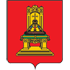 Тверская областьПостановление от 15 мая 2015 года № 662О предоставлении льгот по оплате за присмотр и уход за детьми, осваивающими образовательные программы дошкольного образования в муниципальных учреждениях города Твери, осуществляющих образовательную деятельностьПринятоАдминистрацией г. Твери (Тверская обл.)В редакции№ 1020 от 13.07.2015.В соответствии с Федеральным законом от 06.10.2003 N 131-ФЗ "Об общих принципах организации местного самоуправления в Российской Федерации", Федеральным законом от 29.12.2012 N 273-ФЗ "Об образовании в Российской Федерации" и Уставом города Твери постановляю:Предоставить льготы по оплате за присмотр и уход за детьми, осваивающими образовательные программы дошкольного образования в муниципальных образовательных учреждениях в порядке и на условиях, определенных приложением к настоящему Постановлению.Утвердить порядок и условия предоставления льгот по оплате за присмотр и уход за детьми, осваивающими образовательные программы дошкольного образования в муниципальных учреждениях города Твери, осуществляющих образовательную деятельность (прилагается).Реализация предоставления льгот, указанных в пункте 1 настоящего Постановления, осуществляется на условиях компенсации за счет средств отрасли "Образование", заложенных в бюджете города Твери на эти цели в соответствующем финансовом году.Признать утратившим силу Постановление администрации города Твери от 06.02.2014 N 132 "О предоставлении льгот по родительской плате за присмотр и уход за детьми, осваивающими образовательные программы дошкольного образования в муниципальных учреждениях города Твери, осуществляющих образовательную деятельность".Настоящее Постановление подлежит опубликованию и размещению на официальном сайте администрации города Твери в информационно-телекоммуникационной сети Интернет.Настоящее Постановление вступает в силу с 01.09.2015.Контроль за исполнением настоящего Постановления возложить на заместителя Главы администрации города Твери Л.Н. Огиенко.Глава администрации города ТвериЮ.В.ТИМОФЕЕВПриложение
к Постановлению от 15 мая 2015 года № 662Приложение
к Постановлению от 15 мая 2015 года № 6621.1. Настоящие Порядок и условия предоставления льгот по оплате за присмотр и уход за детьми, осваивающими образовательные программы дошкольного образования в муниципальных образовательных учреждениях (далее - Порядок), регламентируют организацию предоставления льгот по родительской плате за присмотр и уход за детьми, осваивающими образовательные программы дошкольного образования, в муниципальных учреждениях города Твери, осуществляющих образовательную деятельность (далее - родительская плата).1.2. Предоставление льгот по родительской плате производится муниципальным образовательным учреждением города Твери, реализующим основную образовательную программу дошкольного образования (далее - МОУ), на основании заявления одного из родителей (законных представителей) ребенка на имя руководителя МОУ и документов, подтверждающих право на предоставление льготы.1.3. При разных фамилиях родителей и детей предоставляются копии документов, подтверждающих родство.  2. Категории граждан, имеющих право на предоставление льготпо родительской плате2.1. Льготы по родительской плате предоставляются следующим категориям граждан:2.1.1. семьям, имеющим 3-х и более несовершеннолетних детей, установлена родительская плата в размере 50%% от установленного размера родительской платы;2.1.2. учебно-вспомогательному и обслуживающему персоналу МОУ установлена родительская плата в размере 30%% от установленного размера родительской платы;2.1.3. родителям (законным представителям), имеющим детей с ограниченными возможностями здоровья, посещающих МОУ, установлена родительская плата в размере 50%% от установленного размера родительской платы.2.2. К категории детей с ограниченными возможностями здоровья, посещающих МОУ, относятся дети глухие и слабослышащие; слепые и слабовидящие; с тяжелыми нарушениями речи: алалией, дизартрией, ринолалией, афазией, общим недоразвитием речи и заиканием; с нарушением опорно-двигательного аппарата: церебральными параличами, последствиями полиомиелита, артрогриппозом, хондродистрофией, миопатией; дети с нарушением интеллекта, задержкой психического развития.2.3.Родительская плата за детей, относящихся к категориям, установленным федеральным законодательством, не взимается.3.Условия предоставления льгот по родительской плате3.1. Для установления льготы по родительской плате родители (законные представители) представляют руководителю МОУ следующие документы:-письменное заявление родителей (законных представителей) о предоставлении льготы с приложением документов, подтверждающих заявленную льготу;-для родителей (законных представителей), имеющих детей с ограниченными возможностями здоровья: копия документа об отклонении в развитии ребенка (медицинское заключение установленного образца);-для учебно-вспомогательного и обслуживающего персонала МОУ: справка с места работы;-для семей, имеющих 3-х и более несовершеннолетних детей: справка о составе семьи.3.2. Заявление и документы, подтверждающие право на получение льготы по родительской плате вышеуказанных категорий граждан, предоставляются при поступлении ребенка в МОУ.3.3. При наступлении обстоятельств, влекущих отмену установления льготной родительской платы, родители (законные представители) обязаны незамедлительно уведомить об этом МОУ.3.4. Льгота по родительской плате в МОУ устанавливается с момента предоставления родителями (законными представителями) руководителю МОУ заявления о предоставлении льготы с документами, необходимыми для получения льготы. Руководитель учреждения на основании представленных документов издает приказ о предоставлении льготы и в течение пяти рабочих дней представляет его в МКУ "Централизованная бухгалтерия учреждений образования города Твери" либо в бухгалтерию МОУ.3.5. Родителям (законным представителям), имеющим право на льготу по нескольким основаниям, льгота предоставляется только по одному из оснований по их выбору. В заявлении на установление льготы по родительской плате родители (законные представители) должны указать основание предоставления льгот.Начальник управления образованияадминистрации города ТвериН.А.АФОНИНА